TENDER NOTICENO. GM NOD/Tender/DG Set Over Hauling Bhai Pheru Exch/CTR/2019/2MAJOR OVERHAULING OF 100 KVA DG CUMMINS AT BHAI PHERU EXCHANGE.Sealed bids are invited from manufacturers or their authorized firms/dealers on DDP-PKR basis (inclusive of all applicable taxes) for “MAJOR OVERHAULING OF 100 KVA DG CUMMINS AT BHAI PHERU EXCHANGE”Tender documents can be purchased from the undersigned on payment of Rs. 200/- (non-refundable) through Demand Draft/Pay Order/Cash in favour of SM Finance CTR, Lahore.Soft/Electronic copies of bids shall be uploaded via web portal eProcurement and hard copies shall be submitted in the office of undersigned as per instructions provided in Tender Documents on or before 1400 hours till 13-02-2019 at 1st floor PTCL Telephone Exchange Township, Lahore. The received Bids will be opened at 1130 hours on 14-02-2019 by the tender opening committee.Commercial bids must be accompanied by a bid security of two percent (02%) of the total value of the quoted price and undertaking confirming the same must be part of Technical Bids. In case of non-compliance, the bid will be disqualified from further processing.Bids received after the above deadline shall not be accepted and be returned unopened. Bids through Email/Fax/Courier shall not be accepted.Bidder must mention their Bidder Registration code on offer. In case Bidder is not registered, then registration must be done before the issuance of Letter of Award/Intent. VR forms may be downloaded from the following link: https://ptcl.com.pk/Info/Vendor-Registration-Form	PTCL reserves the right to accept/reject any or all bids and to annul the bidding process at any time, without thereby incurring any liability to the affected bidder(s) or any obligations to inform the affected bidder(s) of the grounds for PTCL’s action.All correspondence on the subject may be addressed to the undersigned.      Manager Coordination      NOD CTR      Phone: 042-35140700      E-mail: zafar.maqbool@ptcl.net.pk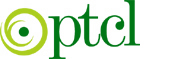 Pakistan Telecommunication Company Limited